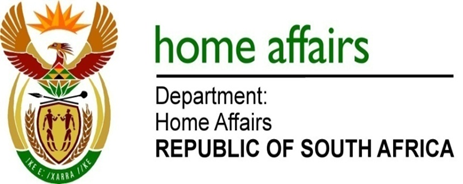 NATIONAL ASSEMBLYQUESTION FOR WRITTEN REPLYQUESTION NO. 1512DATE OF PUBLICATION: Friday, 20 May 2016 INTERNAL QUESTION PAPER 16 OF 20161512.	Mrs Z B N Balindlela (DA) to ask the Minister of Home Affairs:(1)	Whether his department was approached by any political party for any form of funding (a) in the (i) 2013-14, (ii) 2014-15 and (iii) 2015-16 financial years and (b) since 1 April 2016; if so, what are the relevant details in each case;(2)	whether his department provided any form of funding to any political party (a) in the (i) 2013-14, (ii) 2014-15 and (iii) 2015-16 financial years and (b) since 1 April 2016; if not, what is the position in this regard; if so, what are the relevant details in each case?														NW1683EREPLY:(1-2) No. 